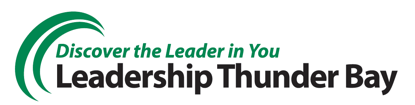 Mission
To develop, strengthen and connect leaders to and within our community.Application Form – Class of 2020 (2019-20 program year)Welcome and thank you for applying to the Leadership Thunder Bay 2019-20 program. Please include the following attachments when you send in your completed application form: 1. This completed document 2. Letter of intent3. Details of Commitment4. Letter of Recommendation5. RésuméPart 1 – Personal Information First Name: Last Name: Street Address: City: Postal Code: Home Telephone: Alt. Telephone: Email Address: Workplace Information (if applicable): Employer (Name of Organization): Your Position:  Employer Contact (Name and Position) Street Address City  Postal Code  Work TelephonePart 2 - Letter of Intent Please complete a brief letter of intent/essay (maximum 2 pages) addressing the following aspects of your personal leadership journey: a) What do you hope to gain from the Leadership Thunder Bay experience? b) Describe your leadership journey to this point including highlights of experiences and learnings. c) What do you consider the three most significant challenges facing Thunder Bay? How should they be addressed? How would you like to contribute? Part 3 - Commitment I hereby commit to devote the time and resources necessary to successfully complete the Leadership Thunder Bay program. (Note: pre-set time commitments are detailed in this document).   Additional personal time is required for work on team projects, reading assignments, etc.).  I understand that, should I be absent for any reason from any part of the program, I may be required to withdraw from the program and a portion or all of my program fee will not be refunded or transferred, depending on the timing.  Applicant Signature*: * Electronic signature accepted, type your name in the space above Date: Program TuitionTuition is $2700 for the 10-month program. (Please see the Tuition Fee Policy for the cancellation and attendance policy.) Leadership Thunder Bay may be able to offset tuition fees. Please contact us if you would like to discuss applying for a bursary. Applicants may also wish to pay a portion of their program fee in partnership with their sponsor.  Participant Personal Financial Commitment (if applicable):  If this application is accepted, I hereby agree to pay $      of the Leadership Thunder Bay fee.  Employer/Sponsor Financial Commitment (if applicable): If this application is accepted, employer/sponsor will agree to pay $     of the Leadership Thunder Bay fee for this participant.  Please have your employer/sponsor complete and sign the employer form.  Part 4 - Letter of Recommendation This section is to be completed by either a graduate of the Leadership Thunder Bay program or another individual who can provide a reference for you. The letter can be included in your application or separately noting our name within the letter for reference and forwarded to Leadership Thunder Bay.   Part 5 – Résumé Please include a copy of your most current résumé. Part 6 – Selection Process and Timelines 1. An interview will be carried out by the Screening and Selection Interview Team to review each participant’s qualifications. Team members will be looking for such attributes as a keen interest in personal development, a demonstrated ability to work effectively as part of a team, an interest in community leadership and a sincere commitment in terms of time and tuition requirements. Candidates will be required to make a presentation to the Screening and Selection Interview Team.   Information on the presentation will be provided to the candidate at the time of confirmation of his/her interview.  2. Final selection will be made by the Selection Committee based on the recommendations of the Interview Team. 3. All candidates will be sent a letter of acceptance or of regret once the final decision has been made. 2019-20 Program ScheduleThe 2019-20 Program Schedule will include a “meet and greet” reception, Leadership Learning Days, a two-day retreat, and a graduation event.  A detailed schedule with actual dates and times will be available on the Leadership Thunder Bay website once finalized.  As in previous years, Learning Days will run from 8:30 a.m. to 4:30 p.m., unless otherwise notified by the facilitators.Notes: 	Learning Days will generally be held the 3rd Thursday of each month with a networking session from 8:30 am to 9 am; sessions from 9 am to 4:30 pm with lunch over the noon hour from 12 to 1 pm.  Retreat is two full days from Friday 9 am to Saturday 4:30 pm.Please send completed applications to: By Email: info@leadershiptb.com  By Mail: Leadership Thunder Bay, Box 28003, Thunder Bay, Ontario P7E 6R5By fax:  807-577-4837